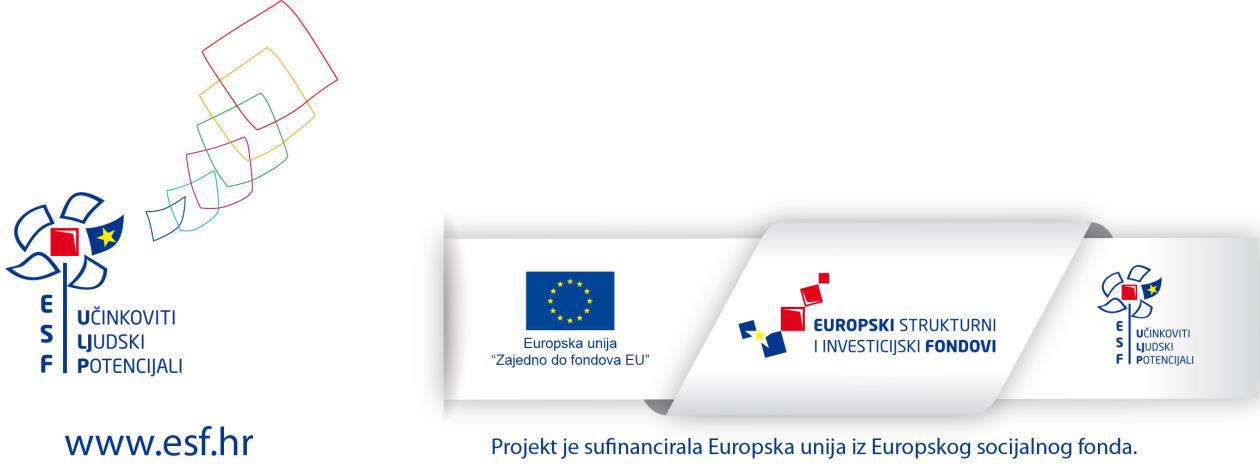 IZJAVA Ja, (ime i prezime osobe, OIB) ____________________________________________________ za potrebe provedbe Programa potpora male vrijednosti – Potpore za samozapošljavanje nezaposlenih osoba s područja Međimurske županije ovom izjavom izjavljujem da nisam redoviti učenik/ica ili student/ica, nemam posao, raspoloživ/a sam za posao i aktivno tražim posao. Nezaposlen/a sam od _____________________________ (razdoblje).Mjesto i datum:							Potpis podnositelja/ice zahtjeva_______________________________				_______________________________ 